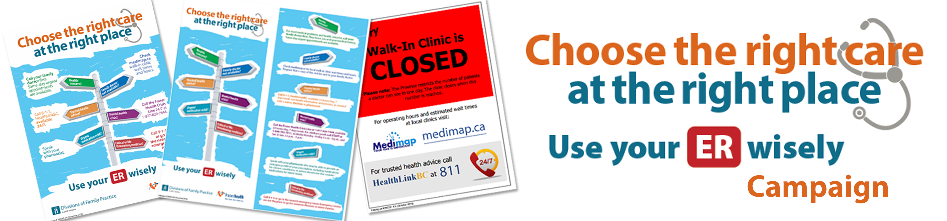 What are we doing?The [Enter your district] Division of Family Practice, in collaboration with Fraser Health, has launched a public education campaign about health care options available to patients in order for them to to “Choose the right care at the right place/Use your ER wisely”.Why are we doing this?To strengthen the connection between patients and primary care providers and maximize the use of community-based services, thereby reducing the reliance on the hospital for non-urgent emergency care. How can you help?Display the to “Choose the right care at the right place/Use your ER wisely” poster in (11”x17”) in key locations.Distribute the “Choose the right care at the right place/Use your ER wisely” rack cards (4”x9”). Please ensure that your staff are aware of the campaign’s key messages (as per back of rack card below):Verbally reinforce these key messages with the public to empower them to make informed choices and promote the use of appropriate sources of care.A recent survey indicated that local family practice clinics have a process for accommodating same day urgent appointments.Who to contact for further information?[Enter your contact information]Thank you for your participation and support!Poster: 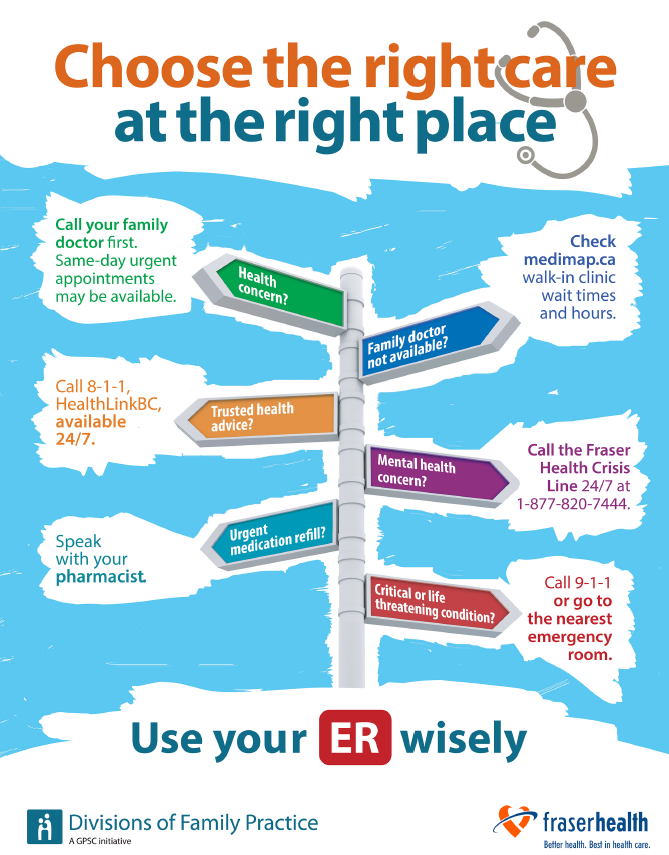 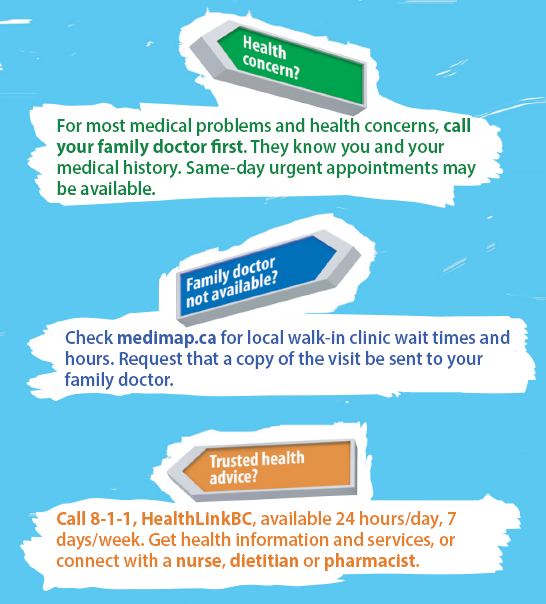 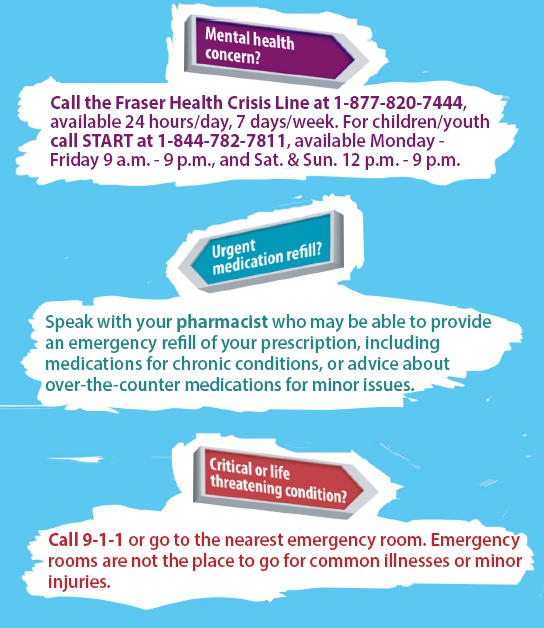 